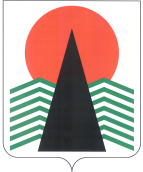 Сельское поселение СентябрьскийНефтеюганский районХанты-Мансийский автономный округ – ЮграКОМИССИЯ ПО ПРИВАТИЗАЦИИ МУНИЦИПАЛЬНОГО ИМУЩЕСТВА МУНИЦИПАЛЬНОГО ОБРАЗОВАНИЯ СЕЛЬСКОЕ ПОСЕЛЕНИЕ СЕНТЯБРЬСКИЙПРОТОКОЛп. СентябрьскийНа заседании комиссии по приватизации муниципального имущества муниципального образования сельское поселение Сентябрьский (далее – комиссия), назначенной распоряжением администрации сельского поселение Сентябрьский от 22.10.2019 № 121-ра (в редакции от 19.02.2018 № 16-ра),    Повестка дня: 1. Назначение секретаря заседания комиссии.   2. Определение условий приватизации муниципального имущества муниципального образования сельского поселения Сентябрьский: «Специализированное пассажирское транспортное средство ГАЗ-32213», адрес (местонахождение)объекта: Российская Федерация, Ханты-Мансийский автономный округ-Югра, п. Сентябрьский.Заслушав главу сельского поселения Сентябрьский, председателя комиссии Светлакова Андрея Владимировича, комиссией были приняты решения:              В соответствии с Федеральным законом от 21.12.2001 №178-ФЗ «О приватизации государственного и муниципального имущества», решением Совета депутатов сельского поселения Сентябрьский от 15.01.2020 №80 «О утверждении программы приватизации муниципального имущества на 2020 год», необходимо определить условия реализации имущества: «Специализированное пассажирское транспортное средство ГАЗ-32213», адрес (местонахождение) объекта: Российская Федерация, Ханты-Мансийский автономный округ-Югра, Нефтеюганский район, п. Сентябрьский.             Характеристика имущества:Специализированное пассажирское транспортное средство ГАЗ-32213 (13 мест). год изготовления - 2011; идентификационный номер (VIN) – х96322130с0714754; № двигателя – *421600*В1103205*; тип двигателя – бензиновый; № кузова – 322100с0491377; цвет кузова – темно-синий; мощность двигателя – 106,8/78,5 л.с. (кВт); разрешенная максимальная масса – 3315 кг.; масса без нагрузки – 2280 кг.; габаритные размеры – 2480*1680*2000 мм; организация-изготовитель – ООО «Автомобильный завод ГАЗ» Россия; сертификат соответствия №02.В.00011.Р1 от 30.05.2011 выдан Орган по сертификации «САТР-Фонд»; находящееся в муниципальной собственности муниципального образования сельского поселения Сентябрьский.               В соответствии  с  отчетом об оценке рыночной стоимости  от 14.10.2019 № 87/2019, предоставленного ИП Конобиевский К.А., рыночная стоимость имущества составляет 98 860 рублей, 00 копеек. Решение комиссии:1. Назначить секретарем заседания комиссии ведущего специалиста – экономиста Кубышкину Кристину Георгиевну. Результаты голосования: «ЗА» - 6 чел., «ПРОТИВ» - 0 чел., «ВОЗДЕРЖАЛОСЬ» - 0 чел.             2. Определить следующие условия приватизации муниципального имущества муниципального образования сельского поселения Сентябрьский: «Специализированное пассажирское транспортное средство ГАЗ-32213», адрес (местонахождение) объекта: Российская Федерация, Тюменская область, Ханты-Мансийский автономный округ-Югра, п. Сентябрьский:Способ приватизации имущества – продажа муниципального имущества на аукционе, форма подачи предложений по цене приватизируемого имущества – открытая, в электронной форме.Оператор электронной площадки – ЗАО «Сбербанк-АСТ» в сети Интернет http://www.utp.sberbank-ast.ru/ (торговая секция «приватизация, аренда и продажа прав»).;Начальная  цена продажи имущества – 98 860 рублей 00 копеек, в том числе НДС  20%.;Размер задатка для участия в аукционе – 19 772 рублей 00 копеек, что составляет 20 % начальной цены.Величина повышения начальной цены («шаг аукциона») – 4 943 рублей 00 копеек, в том числе НДС, что составляет 5% начальной цены.;Прием заявок на участие в аукционе с прилагаемыми к ним документами - начать с 09.00 по местному времени (07.00 по московскому времени) 24.01.2020  и  закончить в 11.00  по местному времени (09.00 по московскому времени) 23.02.2020.;Заседание комиссии для признания претендентов участниками аукциона – 14.30 по местному времени (12.30 по московскому времени) 26.02.2020.;Аукцион провести 28.02.2020 с 10.00 по местному времени (08.00 по московскому времени) и до последнего предложения участников.Результаты голосования: «ЗА» - 6 чел., «ПРОТИВ» - 0 чел., «ВОЗДЕРЖАЛОСЬ» - 0 чел.	 Информационное сообщение о проведении аукциона разместить на официальном сайте МУ «Администрации с. п. Сентябрьский» http://sentyabrskiy.ru/, официальном сайте Российской Федерации в сети «Интернет» (www.torgi.gov.ru) и на сайте электронной площадки http://www.utp.sberbank-ast.ru/.Результаты голосования: «ЗА» - 6 чел., «ПРОТИВ» - 0 чел., «ВОЗДЕРЖАЛОСЬ» - 0 чел.Протокол составлен в 3 (трех) экземплярах.Председатель комиссии:            _________________Светлаков Андрей Владимирович       Заместитель председателякомиссии:                                  _________________Надточий Мария АнатольевнаСекретарь заседаниякомиссии:	       	_________________Кубышкина Кристина Георгиевна21.01.2020№1присутствовали:присутствовали:Светлаков Андрей Владимирович- глава сельского поселения Сентябрьский,   председатель комиссии;НадточийМария АнатольевнаКубышкина Кристина Георгиевна Бушмелев Артем Андреевич- заместитель главы, заместитель председателя комиссии;- ведущий специалист – экономист;- заведующий организационно – правовым сектором;Васева Инна Викторовна- ведущий специалист по работе с населением;Савицкий Денис Николаевич- депутат Совета депутатов сельского поселения Сентябрьский.Присутствующие члены комиссии:А.А. БушмелевИ.В. ВасеваД.Н. Савицкий